Dona tu experiencia, dona lo que sabesFORMATO DE INSCRIPCIÓN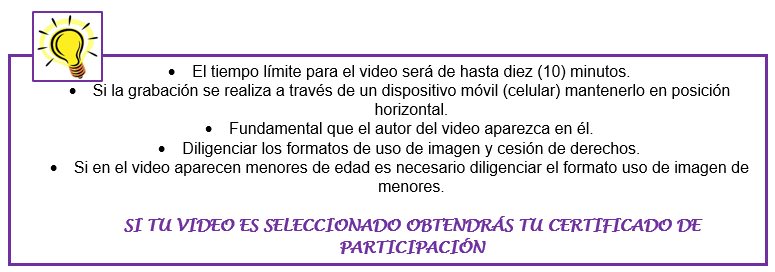 IDENTIFICACIÓNNombre completo:Nombre completo:IDENTIFICACIÓNDocumento de Identidad:Documento de Identidad:IDENTIFICACIÓNNúmero celular:Número celular:IDENTIFICACIÓNCorreo eléctronico:Correo eléctronico:IDENTIFICACIÓNDirección de residencia:Dirección de residencia:IDENTIFICACIÓNEntidad o Institución en la que labora:Entidad o Institución en la que labora:IDENTIFICACIÓNProfesión u oficio:Profesión u oficio:CATEGORÍA DE LA EXPERIENCIA(Seleccione una única opción con una X)Familia formadora: material enfocado al fortalecimiento de competencias familiares, corresponsabilidad para el desarrollo del ser humano, principios y valores, diálogo entre escuela y familia, entre otros.CATEGORÍA DE LA EXPERIENCIA(Seleccione una única opción con una X)Modelo educativo:  material enfocado al diseño y construcción de procesos educativos exitosos, innovadores, flexibles, entre otros.CATEGORÍA DE LA EXPERIENCIA(Seleccione una única opción con una X)Atención a la primera infancia: material enfocado en acciones orientadas al desarrollo, formación e interacción con niños y niñas de 0 a 6 años.CATEGORÍA DE LA EXPERIENCIA(Seleccione una única opción con una X)Formación docente en las subcategorías: material enfocado en el fortalecimiento de las habilidades de los maestros y directivos docentes.RESEÑA CORTA Y CREATIVA DE SU PERFIL(Experiencia, formación e intereses) máximo un párrafo o 100 palabras.TÍTULO DEL VIDEORESUMEN(En una página, como máximo o 250  palabras, describa la experiencia teniendo en cuenta lo siguiente: tema, objetivos, como lo hace, población objetivo) FOTOGRAFÍA(Incluir fotografía del autor del video de medio cuerpo)